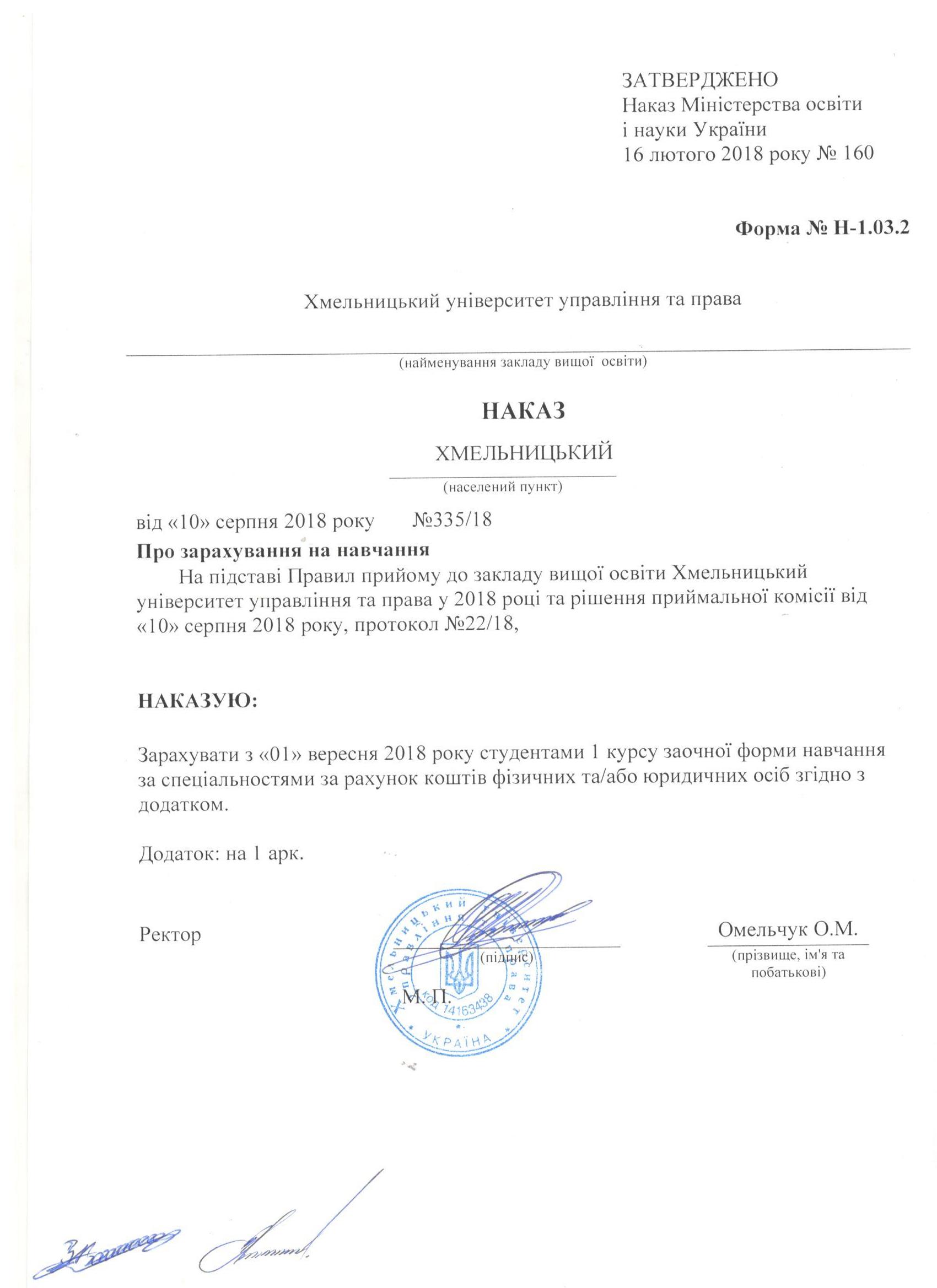 Додаток до наказу про зарахування на навчанняДодаток до наказу про зарахування на навчанняДодаток до наказу про зарахування на навчанняДодаток до наказу про зарахування на навчанняДодаток до наказу про зарахування на навчанняДодаток до наказу про зарахування на навчанняДодаток до наказу про зарахування на навчанняДодаток до наказу про зарахування на навчанняМіністерство освіти і науки УкраїниМіністерство освіти і науки УкраїниМіністерство освіти і науки УкраїниМіністерство освіти і науки УкраїниХмельницький університет управління та праваДодаток до наказу від «10»  серпня 2018 року 
№ 335/18Додаток до наказу від «10»  серпня 2018 року 
№ 335/18Додаток до наказу від «10»  серпня 2018 року 
№ 335/18081 Право081 ПравоКомунальнаКомунальнаБакалаврЗаочнарахунок коштів фізичних та/або юридичних осібрахунок коштів фізичних та/або юридичних осіб№ заяви в ЄДЕБОпрізвищеім'япо батьковіномер, серія, дата видачі та тип документа про освітній (освітньо-кваліфікаційний) рівень/ступінь, на основі якого відбувається вступномери сертифікатів ЗНОназва спеціалізацій, освітніх програм, нозологій, мов, музичних інструментів тощо в межах спеціальностіконкурсний бал3974371БорсукЯрославСергійович50136864 XM 24.06.2018 Атестат про повну загальну середню освіту0077539081 Право 167,6484919593ГащукОлегВалерійович46330732 XM 31.05.2014 Атестат про повну загальну середню освіту0304439081 Право 133,4844046512ЗаутадзеАнастасіяСабірівна46673833 XM 01.06.2014 Атестат про повну загальну середню освіту0036756081 Право 168,745028288КарпанасюкОльгаСергіївна50136835 XM 23.06.2018 Атестат про повну загальну середню освіту0071757081 Право 166,8164833636КіндзерськийАндрійСергійович50137079 XM 23.06.2018 Атестат про повну загальну середню освіту0088764081 Право 178,1525094170КукурузаМаринаМиколаївна50142513 XM 26.06.2018 Атестат про повну загальну середню освіту0147312081 Право 154,5965009927МахмудовАндрійІгорович50137449 XM 23.06.2018 Атестат про повну загальну середню освіту0271392081 Право 175,245137142ПодкалюкВалерійОлексійович10415109 XM 25.06.1998 Атестат про повну загальну середню освіту081 Право 151,325090027ПоліщукЄгорЕдуардович50137498 XM 22.06.2018 Атестат про повну загальну середню освіту0086534081 Право 169,8324337768РудикОлександрВіталійович50148057 XM 24.06.2018 Атестат про повну загальну середню освіту0285672081 Право 124,3324685932ТітоваГалинаІванівна50108091 BA 23.06.2018 Атестат про повну загальну середню освіту0183352081 Право 169,1564404303ТроянВікторіяОлександрівна50461648 XM 22.06.2018 Атестат про повну загальну середню освіту0339533081 Право 1694659061ШарпилоІринаГеннадіївна38279292 XM 28.05.2010 Атестат про повну загальну середню освіту0272567081 Право 1435077814ЯворськаАнастасіяКостянтинівна50137503 XM 22.06.2018 Атестат про повну загальну середню освіту0086178081 Право 156,208